DOKUMENTACIJA ZA PROVEDBU OTVORENOG POSTUPKA JAVNE NABAVE ZA SKLAPANJE UGOVORA O JAVNOJ NABAVIEVM: 01/17Izrada projektne dokumentacije rekonstrukcije Zelingrada u okviru EU projekta „Obnova srednjovjekovnog Zelingrada“CVP: 71220000-6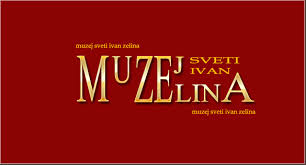 MUZEJ SVETI IVAN ZELINATrg Ante Starčevića 1310380 Sveti Ivan ZelinaSveti Ivan Zelina, 15. prosinca 2017. godineDOKUMENTACIJA ZA PROVEDBU OTVORENOG POSTUPKA JAVNE NABAVE ZA SKLAPANJE UGOVORA O JAVNOJ NABAVI ZA IZRADU PROJEKTNE DOKUMENTACIJE REKONSTRUKCIJE ZELINGRADA U OKVIRU EU PROJEKTA “OBNOVA SREDNJEVJEKOVNOG ZELINGRADA” MIJENJA SE KAKO SLIJEDI:1. TOČKA 4.Točka 4.3.3. se djelomično  mijenja i sada glasi:4.3.3. Obrazovne i stručne kvalifikacije pružatelja usluge osoba tehničkih stručnjaka koji će biti uključeni u izvršavanje i provedbu ugovoraTehnička i stručna sposobnost gospodarskog subjekta iz ove točke dokazuje se: OSTALI STRUČNJACIZa projektanta konstrukcije: važećim ovlaštenjem/potvrdom o članstvu u Hrvatskoj komori inženjera građevinarstva (dokaz o upisu u Imenik ovlaštenih inženjera), važećim rješenjem o dopuštenju za obavljanja poslova na zaštiti i očuvanju kulturnih dobara sukladno članku 2. stavak 1. točka 3. Pravilnika o uvjetima za fizičke i pravne osobe radi dobivanja dopuštenja za obavljanje poslova na zaštiti i očuvanju kulturnih dobara (NN broj 74/03, 44/10, 57/13), popunjenim životopisom. 2. PRILOG III  - KRITERIJI OCJENJIVANJA I ODABIRA PONUDEPrilog III se mijenja i sada glasi:U svrhu dokazivanja iskustva ključnih stručnjaka u sklopu kriterija za odabir ponude, ponuditelj prilaže životopise ključnih stručnjaka koji sadrži elemente koji se boduju odnosno odgovarajuće reference (specifično stručno iskustvo). Kriterij bodovanja: Specifično stručno iskustvo osoblja (ključnih stručnjaka) angažiranog na izvršenje ugovora koje će se koristiti za postupak bodovanja sukladno kriteriju odabira. 1) Ključni stručnjak 1: Voditelj tima - Glavni projektant • Broj realiziranih glavnih projekata i/ili glavnih projekata u fazi realizacije za rekonstrukciju i/ili dogradnju i/ili izgradnju građevina javne i društvene namjene na čijoj je izradi stručnjak sudjelovao kao glavni projektant minimalne bruto površine 500 m2 i više. Maksimalan broj projekata koji će se uzeti u obzir za bodovanje je 3 projekata. 2) Ključni stručnjak 2: Član tima - Projektant arhitekture • Broj realiziranih arhitektonskih projekata za rekonstrukciju i/ili dogradnju i/ili izgradnju građevina javne i društvene namjene na čijoj je izradi stručnjak sudjelovao kao projektant arhitekture minimalne bruto površine 500 m2 i više. Maksimalan broj projekata koji će se uzeti u obzir za bodovanje je 3 projekata. Realizirani glavni projekt je projekt građevine za koji je ishođena uporabna dozvola. Faza realizacije glavnog projekta je faza realizacije projekta građevine za koji je ishođen upravni akt o građenju (građevinska dozvola). Građevine javne i društvene namjene su građevine namijenjene obavljanju djelatnosti u području društvenih djelatnosti (odgoja, obrazovanja, prosvjete, znanosti, kulture, sporta, zdravstva i socijalne skrbi), radu državnih tijela i organizacija, tijela i organizacija lokalne i područne (regionalne) samouprave, pravnih osoba s javnim ovlastima i udruga građana i vjerskih zajednica sukladno Zakonu o prostornom uređenju (članak 3. stavak 1. točka 5. - NN broj 153/13). Građevinska (bruto) površina zgrade je zbroj površina mjerenih u razini podova svih dijelova (etaža) zgrade (Po, S, Pr, K, Pk) određenih prema vanjskim mjerama obodnih zidova s oblogama u koje se ne uračunava površina dijela potkrovlja i zadnje etaže svijetle visine manje od 2,00 m te se ne uračunava površina lođa, vanjskih stubišta, balkona, terasa, prolaza i drugih otvorenih dijelova zgrade sukladno Zakonu o prostornom uređenju (članak 3. stavak 1. točka 3. - NN broj 153/13). Vrednovanje kriterija kvalitativnih (tehničkih) elemenata provodi se po slijedećoj formuli: KSI =  Tn (Xn / Xmax) x 100 pri čemu je:KSI  - kriterij stručnog iskustvaTn – težina n-tog podkriterijaXn – vrijednost ne-tog podkriterijaXmax – najviša vrijednost podkriterija između svih ponudaKRITERIJ STRUČNOG ISKUSTVA (KSI)TEŽINA KRITERIJABODOVI1. VODITELJ PROJEKTNOG TIMA50%251.1. Broj realiziranih glavnih projekata i/ili glavnih projekata u fazi realizacije za rekonstrukciju i/ili dogradnju i/ili izgradnju građevina javne i društvene namjene na čijoj je izradi stručnjak sudjelovao kao glavni projektant minimalne bruto površine 500 m2. Tn (Xn / Xmax) x 1002. PROJEKTANT ARHITEKTURE50%252.1.  Broj realiziranih arhitektonskih projekata za rekonstrukciju i/ili dogradnju i/ili izgradnju građevina javne i društvene namjene na čijoj je izradi stručnjak sudjelovao kao projektant arhitekture minimalne bruto površine 500 m2.Tn (Xn / Xmax) x 100UKUPNO:100%50